О внесении изменений в постановление администрации Усть-Абаканского района от 20.08.2020 № 500-п «О разграничении государственных полномочий по опеке и попечительству в отношении несовершеннолетних»В связи с принятием Закона Республики Хакасия от 16.11.2020 № 76-ЗРХ «О внесении изменений в отдельные законодательные акты Республики Хакасия отдельными государственными полномочиями», которым внесены изменения в законы Республики Хакасия от 05.12.2005 № 85-ЗРХ «О наделении органов местного самоуправления муниципальных образований Республики Хакасия государственными полномочиями по решению вопросов социальной поддержки детей-сирот, детей, оставшихся без попечения родителей, и лиц из числа детей-сирот, детей, оставшихся без попечения родителей», от 25.12.2009 № 148-ЗРХ «Об организации и осуществлении деятельности по опеки и попечительству в отношении несовершеннолетних в Республике Хакасия и о наделении органов местного самоуправления муниципальных образований Республики Хакасия государственными полномочиями по опеке и попечительству в отношении несовершеннолетних», руководствуясь пунктом 5 статьи 55 Устава муниципального образования Усть-Абаканский район, администрация Усть–Абаканского районаПОСТАНОВЛЯЕТ:Внести в постановление администрации Усть-Абаканского района от 20.08.2020 № 500-п «О разграничении государственных полномочий по опеке и попечительству в отношении несовершеннолетних» следующие изменения:Наименованиепостановления администрации Усть-Абаканского района от 20.08.2020 № 500-п изложить в следующей редакции:«О распределении осуществления переданных государственных полномочий по опеке и попечительству между администрацией Усть-Абаканского района и Управлением образования администрации Усть-Абаканского района».В пункте 1:Подпункт 1.2.23. исключить;В подпункте 1.2.38. слова «сообщение о передаче ребенка» заменить словами «сообщение об установлении опеки, попечительства и управлении имуществом в отношении физических лиц – собственников (владельцев) имущества, в том числе о передаче ребенка»; Дополнить подпунктами 1.2.40.–1.2.42. следующего содержания: «1.2.40. Ведение учета опекунов, попечителей в Единой государственной информационной системе социального обеспечения; 1.2.41. Дача в установленном порядке согласия на перевод детей-сирот и детей, оставшихся без попечения родителей, из одной организации, осуществляющей образовательную деятельность, в другую организацию, осуществляющую образовательную деятельность, либо на изменение формы получения образования или формы обучения до получения ими основного общего образования, а также на отчисление таких лиц, достигших пятнадцати лет, до получения ими общего образования; 1.2.42. Участие в пределах своей компетенции в проведении индивидуальной профилактической работы с детьми-сиротами, детьми, оставшимися без попечения родителей или иных законных представителей, а также осуществление мер по защите личных и имущественных прав несовершеннолетних, нуждающихся в помощи государства».2. Главному редактору МАУ «Редакция газеты «Усть-Абаканские известия (И.Ю. Церковная) опубликовать настоящее постановление в газете «Усть-Абаканские известия» или «Усть-Абаканские известия официальные».3. Руководителю Управления образования администрации Усть-Абаканского района (Н.А. Мироненко) разместить настоящее постановление на официальном сайте Управления образования администрации Усть-Абаканского района в сети «Интернет».4. Управляющему делами администрации Усть-Абаканского района (О.В. Лемытская) разместить настоящее постановление на официальном сайте администрации Усть-Абаканского района в сети «Интернет».5. Контроль за исполнением настоящего постановления возложить на          Баравлеву Е.Н. –заместителя Главы администрации Усть-Абаканского района.6. Настоящее постановление вступает в силу со дня подписания.Глава Усть-Абаканского района						Е.В. ЕгороваП О С Т А Н О В Л Е Н И Еот 28.12.2020	     № 924 - пр.п. Усть-Абакан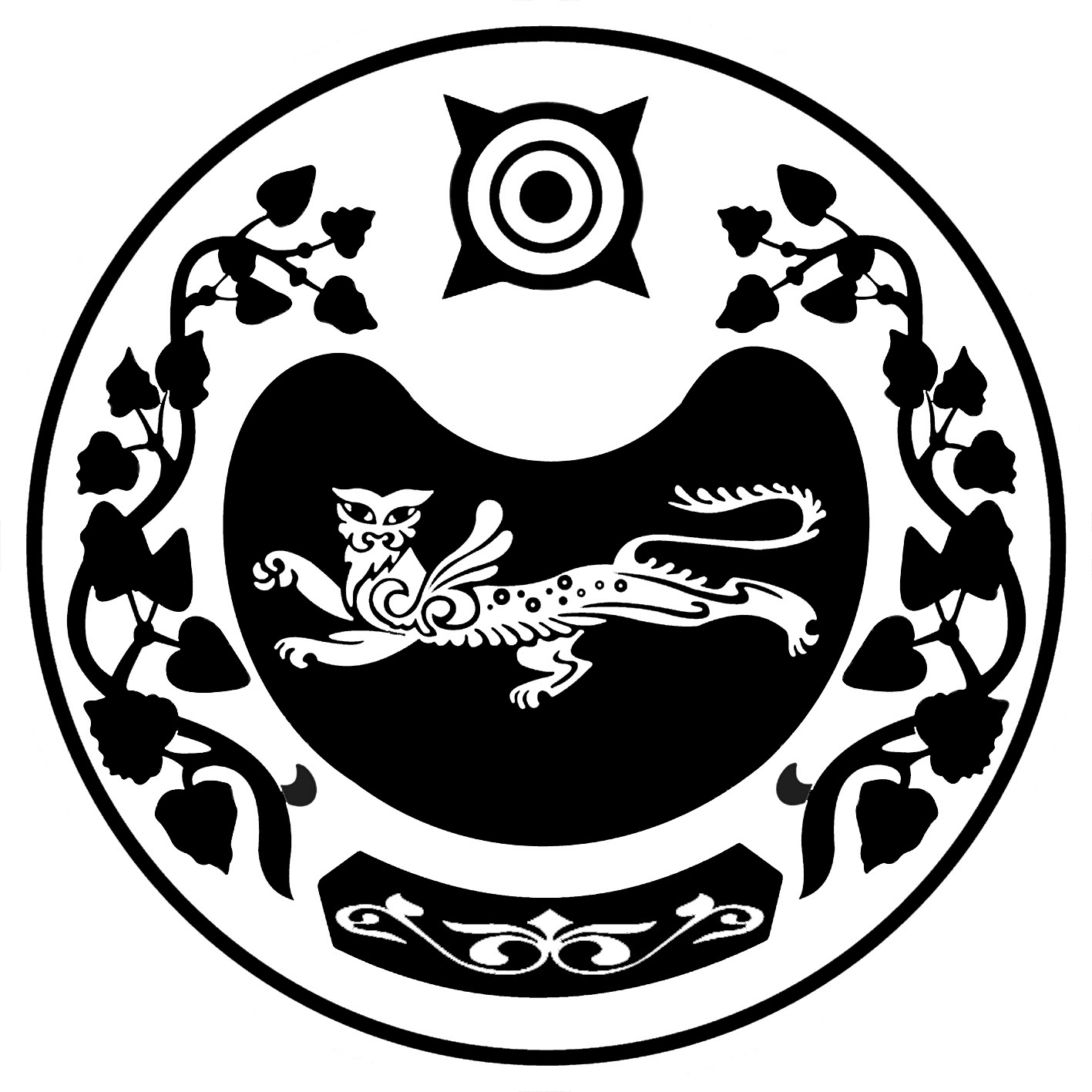 